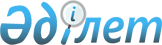 О признании утратившим силу решения Исатайского районного маслихата от 3 ноября 2017 года № 115 "Об утверждении правил управления бесхозяйными отходами, признанными решением суда поступившими в коммунальную собственность на территории Исатайского района"Решение Исатайского районного маслихата Атырауской области от 6 декабря 2021 года № 86-VII. Зарегистрировано в Министерстве юстиции Республики Казахстан 8 декабря 2021 года № 25647
      В соответствии со статьей 27 Закона Республики Казахстан "О правовых актах" Исатайский районный маслихат РЕШИЛ:
      1. Признать утратившим силу решение Исатайского районного маслихата "Об утверждении правил управления бесхозяйными отходами, признанными решением суда поступившими в коммунальную собственность на территории Исатайского района" от 3 ноября 2017 года № 115 (зарегистрировано в Реестре государственной регистрации нормативных правовых актов под № 3988).
      2. Настоящее решение вводится в действие по истечении десяти календарных дней после дня его первого официального опубликования.
					© 2012. РГП на ПХВ «Институт законодательства и правовой информации Республики Казахстан» Министерства юстиции Республики Казахстан
				
      Секретарь маслихата

Н. Муханбеталиев
